RESOLUCIÓN NÚMERO VEINTICINCO, NÚMERO CORRELATIVO MIGOB-2017-0022 y MIGOB-2017-0023. UNIDAD DE ACCESO A LA INFORMACIÓN DEL MINISTERIO DE GOBERNACIÓN Y DESARROLLO TERRITORIAL. San Salvador, a las catorce horas con treinta minutos del día veintiocho de febrero de dos mil diecisiete. CONSIDERANDO: I. Que habiéndose presentado solicitud a la Unidad de Acceso a la Información de esta Secretaria de Estado por: --------------------------------------, el día 17 de febrero de 2017. En la cual requiere: “el documento actualizado de los Estatutos del Patronato Nacional Antituberculoso y la dirección de dicha Fundación así como teléfono de contacto y Autoridades de dicho Patronato.” II.  Que la referida solicitud cumple con todos los requisitos establecidos en el artículo 66 de la Ley de Acceso a la Información Pública (LAIP) y  el artículo 50 del Reglamento de la Ley antes citada, asimismo, la información solicitada no se encuentra entre las excepciones enumeradas en los artículos 19 y 24 de la Ley y 19 de su Reglamento. III. Conforme artículo 70 de la Ley de Acceso a la Información Pública, se trasladó la solicitud a la unidad administrativa que pueden poseer la información,  Dirección del Registro de Asociaciones y Fundaciones Sin Fines de Lucro, la que remite la información solicitada, y a su vez comunica: “1.- Obtuvo su última Derogatoria de Estatutos, por Acuerdo Ejecutivo número 184 de fecha 26 de junio del 2009, emitido por el Ministerio del Gobernacion, hoy Ministerio de Gobernación y Desarrollo Territorial. 2.- Siendo su Representante Legal la señora------------------------. 3.- Y se encuentra ubicada en la Calle Circunvalación # 188, Edificio Callven, Local 10, 2da Planta, Colonia Escalón, San Salvador, teléfonos 2264-1019, 2124-9330-2264-0568” POR TANTO, conforme a los Art. 86 inc. 3° de la Constitución, y en base al derecho que le asiste a la solicitante enunciado en el Art. 2 y  los Arts. 7, 9, 50, 62  y 72 de la Ley de Acceso a la Información Pública, esta dependencia, RESUELVE: 1° CONCEDER el acceso a la información. 2° Remítase la presente por medio señalada para tal efecto. NOTIFÍQUESE.JENNI VANESSA QUINTANILLA GARCÍAOFICIAL DE INFORMACIÓN AD-HONOREM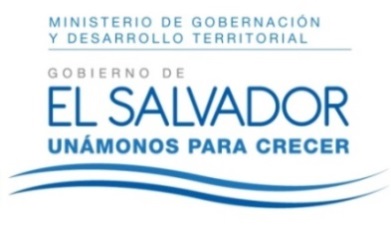 MINISTERIO DE GOBERNACIÓN Y DESARROLLO TERRITORIALREPÚBLICA DE EL SALVADOR, AMÉRICA CENTRALMINISTERIO DE GOBERNACIÓN Y DESARROLLO TERRITORIALREPÚBLICA DE EL SALVADOR, AMÉRICA CENTRALMINISTERIO DE GOBERNACIÓN Y DESARROLLO TERRITORIALREPÚBLICA DE EL SALVADOR, AMÉRICA CENTRAL